Activity Report 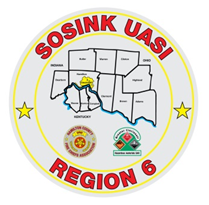 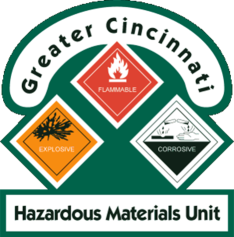 GCHMU December 2018 – January 2019Runs:	12/17/2018: Home heating oil spill – Brown CountyCommunity Events/Unit Participation:NoneTraining Completed: Monthly In House Training – Protein Kits and Incident Command – 12/8/2018Training Opportunities/Upcoming Events:Monthly In House Training – January 26, 2019Air Monitoring IQ – January 23, 2019Drug IQ – February 28, 2019Hazmat Officer/Hazmat Safety Officer - must attend all 3 classes for creditClass 1: March 26, 2019 Class 2: April 16, 2019Class 3: May 1, 2019Anhydrous Ammonia Live Release Training – May 21-23, 2019 (class repeats daily)Chlorine Institute / CSX Trains – July 23 - 25, 2019 (class repeats daily)Hazmat Research Specialist – September 25, 2019Activity Report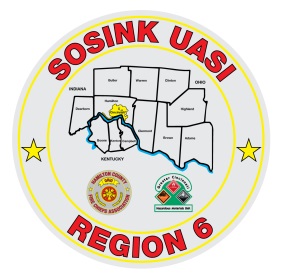 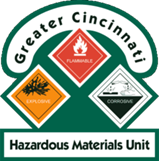 Command 400December 2018 – January 2019Activations: 	1/1/2019: Water Rescue – Oldenburg Fire Dept, Franklin County, IN	1/8/2019: USAR Activation, Cement Truck into a building – Miami Twp/Milford (Disregard)Community Events/Unit Participation:NoneTraining Completed:Monthly In House Training – 12/13/2018Monthly In House Training – 1/10/2019Training Opportunities/Upcoming Events:Monthly Training – 2/14/2018